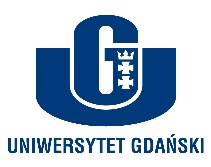 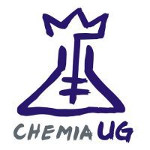 Zajęcia audytoryjne: 15 godz., wtorek 10:15-12:30, 12:45-15:00; sala F06Odpowiedzialny za wykład: Wykładowcy:DataGrupa 1 Grupa 2 Grupa 3 Grupa 4 Data10:15-12:3012:45-15:0010:15-12:3012:45-15:0016.10.1123.10.2230.10.3306.11.4e413.11.5520.11.1127.11.2204.12.3311.124418.12551. Klasyfikacja substancji chemicznych oraz postepowanie z substancjami chemicznymiHala technologiczna F062. Metody identyfikacji wybranych substancji chemicznychHala technologiczna F063. Zabezpieczanie i unieszkodliwianie substancji i preparatów chemicznychHala technologiczna F064. Powstawanie, zabezpieczanie i neutralizacja oparzeń chemicznych Hala technologiczna F065. ZaliczenieSala do ustalenia